++++++++++++++++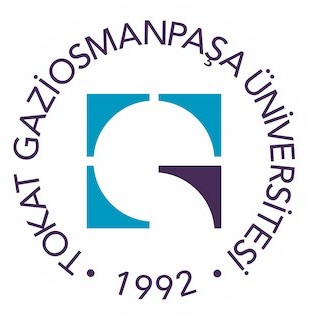 SINAV ÇİZELGESİARTOVA MESLEK YÜKSEKOKULUARTOVA MESLEK YÜKSEKOKULU++++++++++++++++SINAV ÇİZELGESİPROGRAMMALİYE++++++++++++++++SINAV ÇİZELGESİSINAV TÜRÜARA SINAVLARIMALİYE-I. SINIFMALİYE-I. SINIFMALİYE-I. SINIFMALİYE-I. SINIFDERSİN ADIDERS SORUMLUSU/GÖZETMENTARİH/GÜNSAATSINIFGenel Muhasebe-IIÖğr.Gör. Dr. Hüseyin AKKAYA15/04/2024-Pazartesi10:00HKamu MaliyesiÖğr.Gör. Dr. Şehnaz BODUR16/04/2023- Salı10:00HVergi TeorisiÖğr.Gör.Dr. Hüseyin AKKAYA  16/04/2023- Salı13:00HTürk Dili-IIÖğr. Gör. Faruk TOYDEMİR / Öğr.Gör. Nadide Elif GÖZEN17/04/2024- Çarşamba09:00HAİİT- II  Öğr. Gör. Dr. Ayşe ERYAMAN/ Öğr.Gör.Dr. Hüseyin AKKAYA17/04/2024- Çarşamba10:00Hİngilizce -IIÖğr.Gör. Dr. Şeyma KÖKCÜ / Öğr.Gör. Dr. Şehnaz BODUR17/04/2024- Çarşamba11:00HMakro EkonomiÖğr.Gör. Nadide Elif GÖZEN18/04/2024- Perşembe10:00HTicaret Hukuku  Öğr.Gör. Dr. Şehnaz BODUR  18/04/2024- Perşembe13:00Hİktisat Tarihi  Öğr.Gör. Nadide Elif GÖZEN19/04/2024- Cuma11:00HKariyer PlanlamaÖğr.Gör. Nadide Elif GÖZEN19/04/2024- Cuma15:00HMALİYE-II. SINIFMALİYE-II. SINIFMALİYE-II. SINIFMALİYE-II. SINIFDERSİN ADIDERS SORUMLUSUTARİH/GÜNSAATSINIF  Devlet Borçlanması  Öğr.Gör. Dr. Şehnaz BODUR15/04/2024-Pazartesi11.00HTürk Vergi Sistemi-IIÖğr.Gör. Dr. Şehnaz BODUR15/04/2024-Pazartesi13:00HMaliye PolitikasıÖğr.Gör. Nadide Elif GÖZEN 16/04/2024- Salı11:00HMesleki Çalışma ve Seminer-IIÖğr.Gör. Dr. Hüseyin AKKAYA16/04/2024- Salı14:00H  Vergi Ceza Hukuku  Öğr.Gör. Dr. Hüseyin AKKAYA 17/04/2024- Çarşamba13:00HGüncel Mali SorunlarÖğr.Gör. Dr. Şehnaz BODUR18/04/2024-Perşembe11:00HTürkiye-AB İlişkileriÖğr.Gör. Nadide Elif GÖZEN18/04/2024-Perşembe14:00Hİş ve Sosyal Güvenlik HukukuÖğr. Gör. Ahmet Alperen ZEYBEK19/04/2024- Cuma13:00H